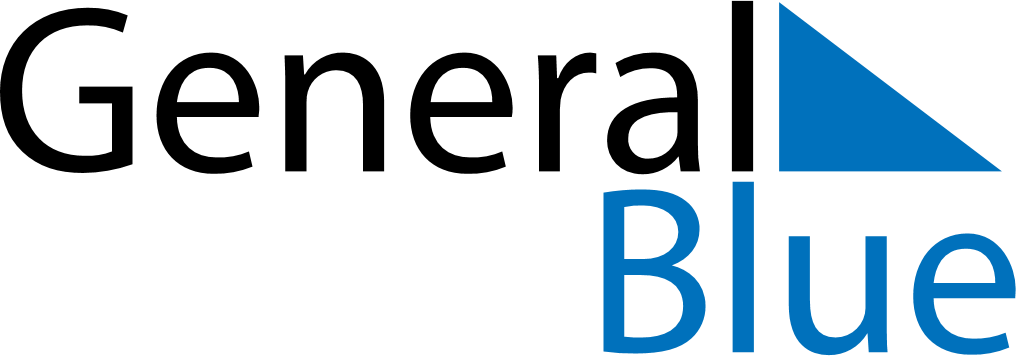 October 2024October 2024October 2024October 2024October 2024October 2024Rotterdam, South Holland, The NetherlandsRotterdam, South Holland, The NetherlandsRotterdam, South Holland, The NetherlandsRotterdam, South Holland, The NetherlandsRotterdam, South Holland, The NetherlandsRotterdam, South Holland, The NetherlandsSunday Monday Tuesday Wednesday Thursday Friday Saturday 1 2 3 4 5 Sunrise: 7:43 AM Sunset: 7:20 PM Daylight: 11 hours and 37 minutes. Sunrise: 7:44 AM Sunset: 7:18 PM Daylight: 11 hours and 33 minutes. Sunrise: 7:46 AM Sunset: 7:15 PM Daylight: 11 hours and 29 minutes. Sunrise: 7:48 AM Sunset: 7:13 PM Daylight: 11 hours and 25 minutes. Sunrise: 7:49 AM Sunset: 7:11 PM Daylight: 11 hours and 21 minutes. 6 7 8 9 10 11 12 Sunrise: 7:51 AM Sunset: 7:08 PM Daylight: 11 hours and 17 minutes. Sunrise: 7:53 AM Sunset: 7:06 PM Daylight: 11 hours and 13 minutes. Sunrise: 7:54 AM Sunset: 7:04 PM Daylight: 11 hours and 9 minutes. Sunrise: 7:56 AM Sunset: 7:02 PM Daylight: 11 hours and 5 minutes. Sunrise: 7:58 AM Sunset: 6:59 PM Daylight: 11 hours and 1 minute. Sunrise: 8:00 AM Sunset: 6:57 PM Daylight: 10 hours and 57 minutes. Sunrise: 8:01 AM Sunset: 6:55 PM Daylight: 10 hours and 53 minutes. 13 14 15 16 17 18 19 Sunrise: 8:03 AM Sunset: 6:53 PM Daylight: 10 hours and 49 minutes. Sunrise: 8:05 AM Sunset: 6:50 PM Daylight: 10 hours and 45 minutes. Sunrise: 8:06 AM Sunset: 6:48 PM Daylight: 10 hours and 41 minutes. Sunrise: 8:08 AM Sunset: 6:46 PM Daylight: 10 hours and 37 minutes. Sunrise: 8:10 AM Sunset: 6:44 PM Daylight: 10 hours and 34 minutes. Sunrise: 8:12 AM Sunset: 6:42 PM Daylight: 10 hours and 30 minutes. Sunrise: 8:13 AM Sunset: 6:40 PM Daylight: 10 hours and 26 minutes. 20 21 22 23 24 25 26 Sunrise: 8:15 AM Sunset: 6:38 PM Daylight: 10 hours and 22 minutes. Sunrise: 8:17 AM Sunset: 6:35 PM Daylight: 10 hours and 18 minutes. Sunrise: 8:19 AM Sunset: 6:33 PM Daylight: 10 hours and 14 minutes. Sunrise: 8:20 AM Sunset: 6:31 PM Daylight: 10 hours and 10 minutes. Sunrise: 8:22 AM Sunset: 6:29 PM Daylight: 10 hours and 7 minutes. Sunrise: 8:24 AM Sunset: 6:27 PM Daylight: 10 hours and 3 minutes. Sunrise: 8:26 AM Sunset: 6:25 PM Daylight: 9 hours and 59 minutes. 27 28 29 30 31 Sunrise: 7:27 AM Sunset: 5:23 PM Daylight: 9 hours and 55 minutes. Sunrise: 7:29 AM Sunset: 5:21 PM Daylight: 9 hours and 52 minutes. Sunrise: 7:31 AM Sunset: 5:19 PM Daylight: 9 hours and 48 minutes. Sunrise: 7:33 AM Sunset: 5:18 PM Daylight: 9 hours and 44 minutes. Sunrise: 7:35 AM Sunset: 5:16 PM Daylight: 9 hours and 41 minutes. 